Tro- og love erklæring: Kørselsgodtgørelse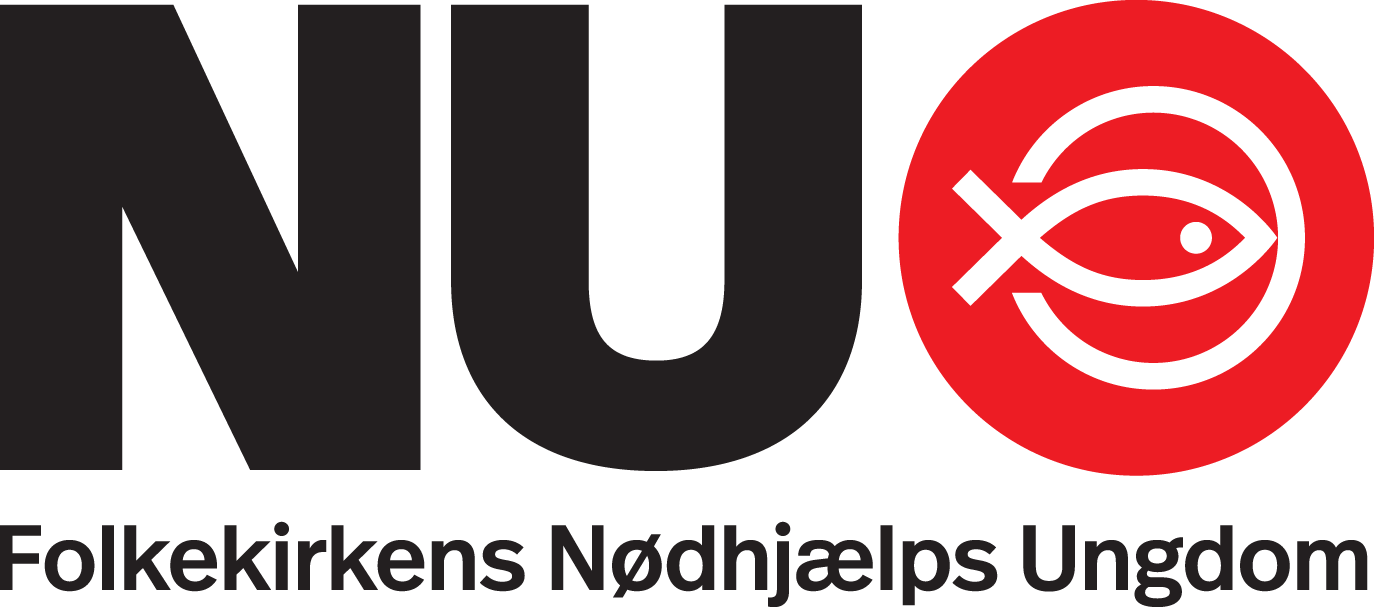 Erklæringen udfyldes og gemmes/scannes til pdf. Køretøjets kilometerstand tilskyndes udfyldt, men det er ikke et krav for at modtage refusion. Det anbefales at anvende BroBizz ved færdsel over Storebælt. Forsætlig afgivelse af urigtig erklæring kan medføre ansvar efter straffeloven.Jeg erklærer herved på tro og love, at ovenstående er sandfærdigt udfyldt.Underskrift:   								Dato:	NavnAdresseBeskrivelse af arrangement/kommentar Adresse start Destination udAdresse slutKilometertæller før kørsel Kilometertæller efter kørselAntal kørte km i alt Pris broafgift Beløb til refusion Beløbet til refusion afhænger af, om der er flere frivillige med køretøjet samt destinationens tilgængelighed med offentlig transport. Ved kørsel alene gives refusion for det tilsvarende beløb med offentligt transport (ungdomsbillet). Ved samkørsel (to eller flere frivillige) eller ved transport til destination, hvor offentlig transport ikke er en realistisk mulighed gives fuld refusion for kørsel (bil eller motorcykel) svarende til 1,97 kr./km. 